ПОЯСНИТЕЛЬНАЯ ЗАПИСКА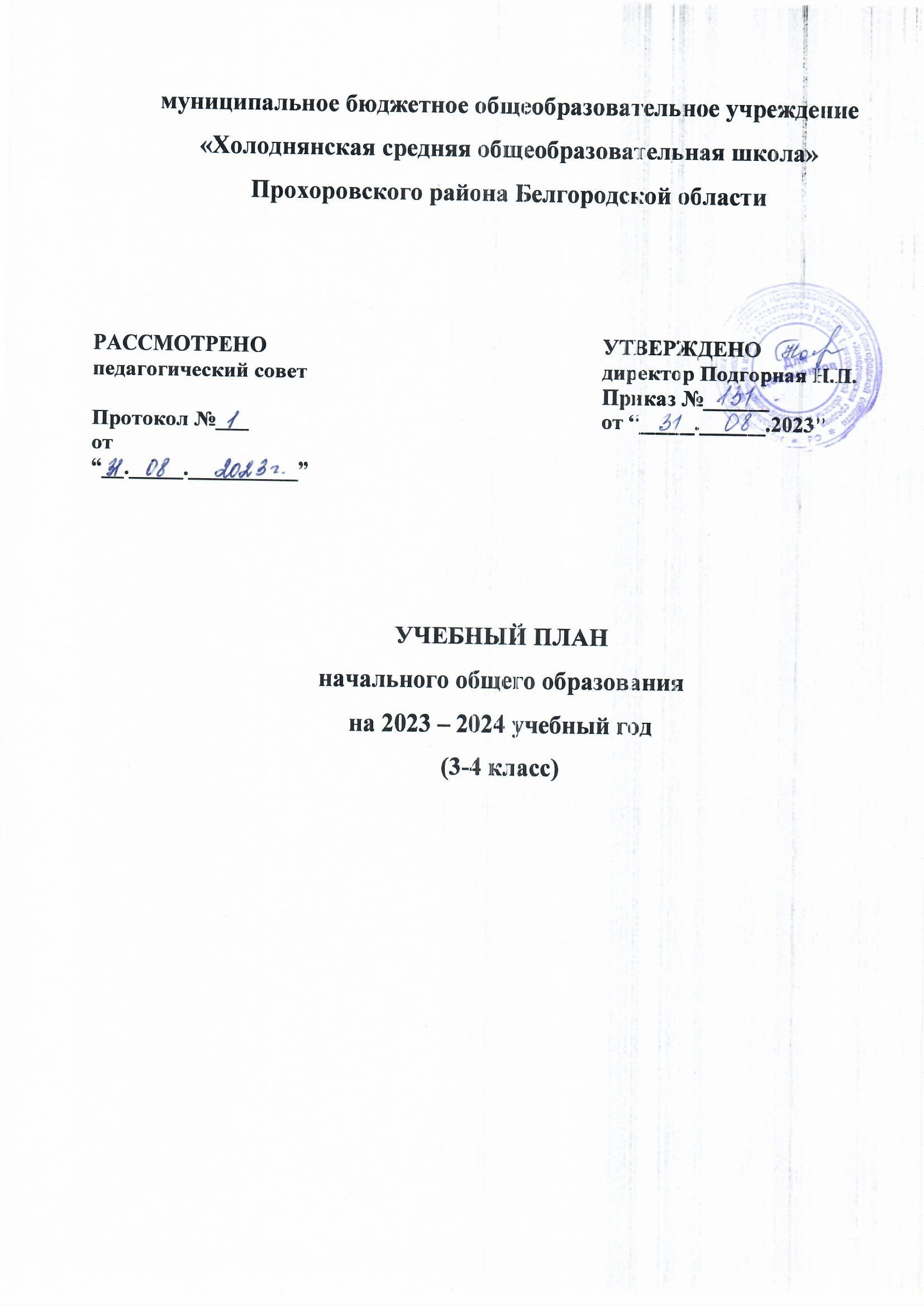 Учебный план начального общего образования МБОУ «Холоднянская СОШ» (далее - учебный план) для 1-4 классов, реализующихосновную образовательную программу начального общего образования, соответствующую ФГОС НОО (приказ Министерства просвещения Российской Федерации от 6.10.2009 № 373 «Об утверждении и введении в действие  федерального государственного образовательного стандарта начального общего образования»), фиксирует общий объём нагрузки, максимальный объём аудиторной нагрузки обучающихся, состав и структуру предметных областей, распределяет учебное время, отводимое на их освоение по классам и учебным предметам.Учебный план является частью образовательной МБОУ «Холоднянская СОШ», разработанной в соответствии с ФГОС начального общего образования, с учетом Федеральной образовательнойпрограммой начального общего образования, и обеспечивает выполнениесанитарно-эпидемиологических требований СП 2.4.3648-20 и гигиенических нормативов и требований СанПиН 1.2.3685-21.Учебный год в МБОУ «Холоднянская СОШ» 01.09.2023и заканчивается 20.05.2024. Продолжительность учебного года в 3-4 классах – 34 учебных недели. Максимальный объем аудиторной нагрузки обучающихся в неделю составляет в3 – 4 классах – 23 часа.Образовательная недельная нагрузка распределяется равномерно в течение учебной недели, при этом объем максимально допустимой нагрузки в течение дня составляет:для обучающихся 3-4 классов - не более 5 уроков.Распределение учебной нагрузки в течение недели строится таким образом, чтобы наибольший ее объем приходился на вторник и (или) среду. На эти дни в расписание уроков включаются предметы, соответствующие наивысшему баллу по шкале трудности либо со средним баллом и наименьшим баллом по шкале трудности, но в большем количестве, чем в остальные дни недели. Изложение нового материала, контрольные работы проводятся на 2 - 4-х уроках в середине учебной недели. Продолжительность урока (академический час) составляет 45 минут.Обучение осуществляется с соблюдением следующих дополнительных требований: учебные занятия проводятся по 5-дневной учебной неделе и только в первую смену;Продолжительность выполнения домашних заданий составляет во 2-3 классах - 1,5 ч., в 4 классах - 2 ч.С целью профилактики переутомления в календарном учебном графике предусматривается чередование периодов учебного времени, сессий и каникул.  Продолжительность каникул в течение учебного года составляет не менее 30 календарных дней, летом — не менее 8 недель. Учебные занятия для учащихся 3-4 классов проводятся по 5-и дневной учебной неделе.Учебный план состоит из двух частей — обязательной части и части, формируемой участниками образовательных отношений. Обязательная часть учебного плана определяет состав учебных предметов обязательных предметных областей.Часть учебного плана, формируемая участниками образовательных отношений, обеспечивает реализацию индивидуальных потребностей обучающихся. Время, отводимое на данную часть учебного плана внутри максимально допустимой недельной нагрузки обучающихся, может быть использовано: на проведение учебных занятий, обеспечивающих различные интересы обучающихсяВ МБОУ «Холоднянская СОШ» обучения является русский язык.По заявлению родителей (законных представителей) несовершеннолетних обучающихся осуществляется изучение родного языка и родной литературы из числа языков народов РФ, государственных языков республик РФ.При изучении предметной области «Основы религиозных культур и светской этики» выбор одного из учебных модулей осуществляются по заявлению родителей (законных представителей) несовершеннолетних обучающихся.Промежуточная аттестация–процедура, проводимая с целью оценки качества освоения обучающимися части содержания всего объема учебной дисциплины за учебный год (годовое оценивание).Все предметы обязательной части учебного плана оцениваются по четвертям. Предметы из части, формируемой участникамиобразовательных отношений, оцениваются по итогам четверти. Формы и порядок проведения промежуточной аттестации определяются «Положением о формах, периодичности и порядке
текущего контроля успеваемости и промежуточной аттестации обучающихся МБОУ «Холоднянская СОШ».Освоение основных образовательных программ начального общего образования завершается итоговой аттестацией.Нормативный срок освоения ООП НОО составляет 4 года.УЧЕБНЫЙ ПЛАНПредметная областьУчебный предметклассыклассыПредметная областьУчебный предмет34Обязательная частьОбязательная частьРусский язык и литературное чтениеРусский язык44Русский язык и литературное чтениеЛитературное чтение43Родной язык и литературное чтение на родном языкеРодной язык (русский)0.50.5Родной язык и литературное чтение на родном языкеЛитературное чтение на родном языке (русском)0.50.5Иностранный языкИностранный язык22Математика и информатикаМатематика44Обществознание и естествознание ("окружающий мир")Окружающий мир22Основы религиозных культур и светской этикиОсновы религиозных культур и светской этики01ИскусствоИзобразительное искусство11ИскусствоМузыка11ТехнологияТехнология11Физическая культураФизическая культура22ИтогоИтого2222Часть, формируемая участниками образовательных отношенийЧасть, формируемая участниками образовательных отношенийНаименование учебного курсаНаименование учебного курсаРусский языкРусский язык1Литературное чтениеЛитературное чтение1ИтогоИтого11ИТОГО недельная нагрузкаИТОГО недельная нагрузка2323Количество учебных недельКоличество учебных недель3434Всего часов в годВсего часов в год782782